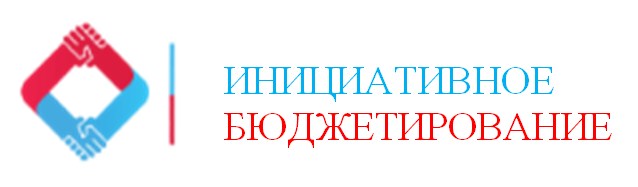 Уважаемые жители Уинского муниципального округа Пермского края!Администрация Уинского муниципального округа информирует вас о внесении 13.09.2023 г. инициативного проекта «Ремонт мемориального комплекса, посвященного землякам, погибшим в годы ВОВ 1941-1945 гг. и благоустройство прилегающей территории в с. Чайка».Инициатором проекта выступил староста с. Чайка Хабибулин А.Ш.С целью сохранения исторической памяти о героях – земляках, в ходе реализации инициативного проекта планируется выполнить следующие работы (как за счет бюджетных средств, так и за счет финансового и трудового участия всех привлекаемых сторон к реализации проекта): демонтажные работы, устройство фундамента, облицовка стелы, благоустройство прилегающей территории.Работы будут выполнены в границах с. Чайка Уинского района в составе Уинского муниципального округа Пермского края.Общая стоимость реализации работ: 1 233 216,26 руб., в т.ч. за счет средств бюджета Пермского края – 821 286,77 руб., за счет средств бюджета Уинского муниципального округа – 288 607,86 руб., за счет средств финансового участия граждан в размере 10% - 123 321,63 руб.Предполагаемый срок реализации проекта – до 01 октября 2024 года.Все желающие жители Уинского муниципального округа, достигшие шестнадцатилетнего возраста, могут представить в администрацию Уинского муниципального округа Пермского края свои замечания и предложения по инициативному проекту. Замечания и предложения принимаются уполномоченным органом администрации – Финансовым управлением администрации Уинского муниципального округа Пермского края в рабочие дни с 09.00 до 17.12 час. в каб. 33 (с. Уинское, ул. Коммунистическая).Срок приема замечаний и предложений – с 13 сентября 2023 года до 20 сентября 2023 года (включительно).